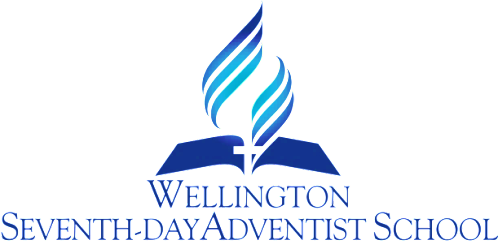 TRUSTEE’S CODE OF BEHAVIOUR PROCEDURERATIONALE:The Board of Trustees is committed to ethical conduct in all areas of its responsibilities and authority. TRUSTEE’S CODE of BEHAVIOURTrustees shall:Maintain and understand the values and goals of the schoolEnsure the needs of all students and their achievement is paramountBe loyal to the organisation and its missionPublicly represent the school in a positive mannerRespect the integrity of the Principal and staffObserve the confidentiality of non-public information acquired in their roles as trustees and not disclose to any other persons such information that might be harmful to the school Be diligent and attend Board meetings prepared for full and appropriate participation in decision makingEnsure that individual trustees do not act independently of the Board’s decisionsSpeak with one voice through its adopted policies/procedures and ensure that any disagreements with the Board’s stance are resolved within the BoardAvoid any conflicts of interest with respect to their fiduciary responsibilityRecognise the lack of authority in any individual trustee or subgroup of the Board in any interaction with the Principal or staffRecognise that only the Chairperson can speak for the BoardContinually self-monitor their individual performance as trustees against policies/procedures and against any other current Board evaluation toolsBe available to undertake appropriate trainingConclusionIn acting as a Trustee the needs of the school come before those of the individual.Review Responsibility:   BOT Chairperon,Deputy Chairperson, Staff Rep., DP & PrincipalDate Confirmed: 14 February 2017Board Chairperson: ………………………………………………………